Polazak u prvi razred donosi velike promjene u živote djeteta i roditelja.  Na koje načine možemo pomoći djetetu i pripremiti ga na nove obveze?Stvaranjem dobrih navika – navikavanjem djece da pripremaju i pospremaju svoj školski pribor i radno mjesto. Zrelost djeteta nužna za uspješan polazak u prvi razred osnovne škole podrazumijeva i usvajanje kulturno-higijenskih navika.Osigurajte djetetu radni kutak kako bi ga taj prostor uvijek asocirao i podsjetio na radne zadatke. Najbolje je da dijete ima svoj pisaći stol  koji ono može urediti prema svojem izboru, ali tako da na stolu ne bude puno sadržaja koji će mu odvlačiti pažnju. Navikavanjem da uče i pišu zadaće uvijek na istom mjestu – već samo sjedanje na mjesto na kojem je dijete naviklo učiti pridonosi stvaranju psihološke spremnosti za rad.Stvaranjem dnevne rutine – dijete treba učiti uvijek u otprilike isto doba dana (nakon ručka, nakon odmora, i sl.) – time se olakšava koncentracija na učenje; pravovremeno lijeganje i ustajanje, redovito pranje zuba, spremanje obuće, pospremanje igračaka i školskog pribora.Ako je potrebno, pomozite djetetu da napravi plan za učenje i pisanje domaće zadaće.Upućujte dijete u dobre navike i metode učenja – podcrtavanje bitnoga, ponavljanje, samostalno prepričavanje.Potičite ga da uči pomalo i češće.Pohvalite djetetov trud i napredak. Važnije je da je dijete spremno uložiti napor da bi riješilo zadatak i da je napredovalo, nego kakvu je ocjenu dobilo. Prihvaćanje neuspjeha, pravo na greške, strpljivost, kvalitete su koje ce djetetu pomoći u savladavanju školskih obaveza.Pokažite djetetu siguran put do škole. Uvježbajte ga zajedno. Provjerite na raskrižju gleda li dijete ulijevo i udesno.Uputite dijete na osobe koje mu mogu pomoći u slučaju potrebe dok je samo kod kuće.Potičite pozitivne stavove djeteta prema školi, učenju i učiteljima.Po povratku djeteta iz škole sa zanimanjem porazgovarajte o tome što su radili u školi, što mu se svidjelo, što ne, što je bilo lako, tko mu je prijatelj.Važno je potaknuti dijete da se odmori od školskih aktivnosti na način koji mu najbolje pomaže da se opusti.Ne zaboravite da polaskom djeteta u školu ne prestaje razdoblje igre. Dijete se u igri zabavlja i opušta, ali i razvija motoriku, maštu, mišljenje, socijalizira se, obogaćuje govor.SURADNJA RODITELJA SA STRUČNJACIMA Ukoliko imate pitanja ili trebate savjet vezan za djetetovo ponašanje, snalaženje u školi, probleme koji se jave nakon polaska u školu i slično, na raspolaganju su vam učitelji i stručni suradnici PSIHOLOGPEDAGOGLOGOPEDKNJIŽNIČARSuradnja roditelja i učitelja te pozitivan stav ključni su za savladavanje eventualnih poteškoća i prilagodbu djeteta školskoj okolini. Zapamtite da o vašem stavu ovisi i stav djeteta prema školi i učiteljima. Polazak u školu je normalan slijed događaja. Nije ga potrebno previše naglašavati, ali niti zanemarivati njegovu važnost. Dijete ne treba plašiti školom i obavezama, nego ga dobro pripremiti za tu realnost.I najvažnije, dajte djetetu do znanja da vaša ljubav prema njemu ne ovisi o njegovom školskom uspjehu.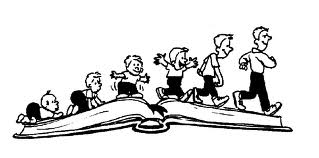 Školska godina 2012./2013.